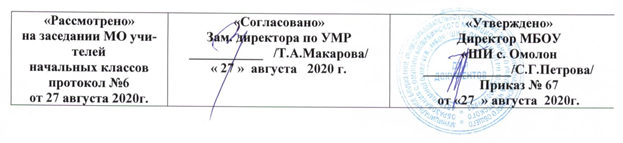 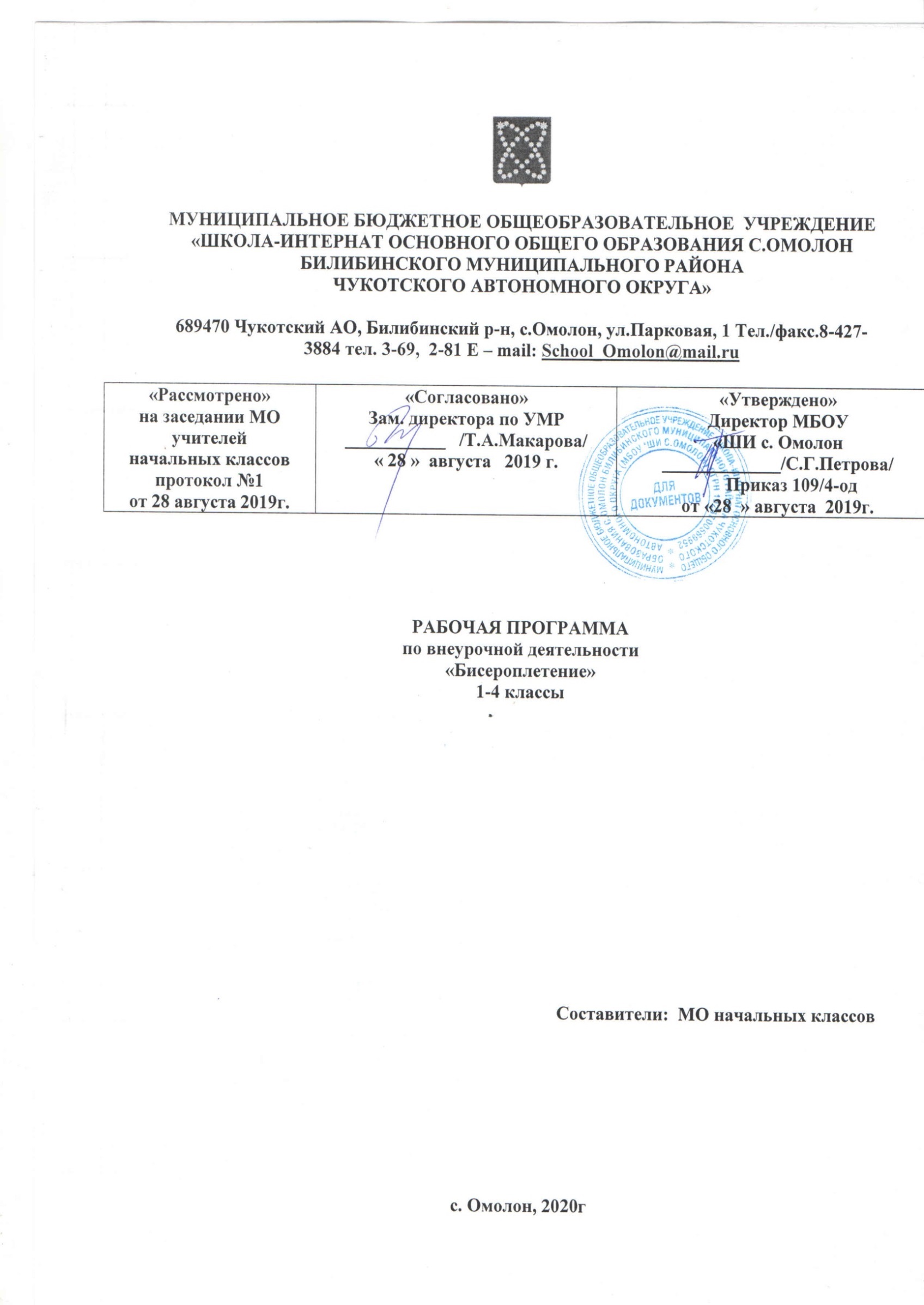 Пояснительная записка.Настоящая рабочая программа разработана в соответствии:- с Уставом МБОУ «ШИ с.Омолон»- с ООП НОО МБОУ «ШИ с. Омолон»- с учебным планом основного общего образования МБОУ «ШИ с. Омолон» на 2020-2021 учебный год.Данная рабочая программа составлена в соответствии с требованиями Федерального государственного образовательного стандарта начального общего образования, на основе примерной программы внеурочной деятельности художественно-эстетического направления «Декоративно-прикладное искусство».Цель программы: создание условий для творческого развития личности, воспитание эмоциональной культуры ребенка через освоение им бисерного искусства, приобщение детей к ценностям прикладного творчества.Задачи:Образовательные - углубление и расширение знаний об истории и развитии бисероплетения, формирования знаний по основам композиции, цветоведения и освоении техники бисероплетения.Воспитательные - привитие интереса к культуре своей Родины, к истокам народного творчества, воспитание эстетического отношения к действительности, трудолюбия, аккуратности, усидчивости, терпения, умения довести начатое дело до конца, взаимопомощи при выполнении работ, экономичного отношения к используемым материалам, привитие овнов культуры труда.Развивающие - развитие моторных навыков, образного мышления, внимания, фантазии, творческих способностей, формирование эстетического художественного вкуса.Возраст детей – 6,6-10 лет (1-4 классы)Срок реализации программы 4 годаПрограмма «Бисероплетение» реализуется в общеобразовательном учреждении в объеме 1 часа в неделю во внеурочное время в объеме 33 часа в год - 1 класс, 34 часа в год - 2-4 классы. Планируемые результаты освоения курсаЛичностными результатами изучения курса является формирование следующих умений:- Определять и высказывать под руководством педагога самые простые общие для всех людей правила поведения при сотрудничестве (этические нормы).- В предложенных педагогом ситуациях общения и сотрудничества, опираясь на общие для всех простые правила поведения, делать выбор, при поддержке других участников группы и педагога, как поступить.- Развивать положительный мотив к деятельности в проблемной ситуации ("Хочу разобраться, хочу попробовать свои силы, хочу убедиться смогу ли разрешить эту ситуацию...),- Формировать положительные изменения в эмоционально-волевой сфере (" Испытываю радость, удовольствие от деятельности, мне это интересно, могу усилием воли концентрировать свое внимание…"), переживание учащимися субъективного открытия: ("Я сам получил этот результат, я сам справился с этой проблемой…)Метапредметными результатами изучения курса являются формирование следующих универсальных учебных действий (УУД).Регулятивные УУД:- Определять и формулировать цель деятельности с помощью учителя.- Проговаривать последовательность действий - Учиться высказывать своё предположение (версию) на основе работы с иллюстрацией.- Учиться работать по предложенному учителем плану.- Учиться отличать верно выполненное задание от неверного.- Учиться совместно с учителем и другими обучающимися давать эмоциональную оценку деятельности товарищей.Познавательные УУД:- Ориентироваться в своей системе знаний: отличать новое от уже известного с помощью учителя. - Добывать новые знания: находить ответы на вопросы, используя справочные источники, свой жизненный опыт и информацию, полученную от учителя.- Перерабатывать полученную информацию: делать выводы в результате совместной работы всего класса.- Преобразовывать информацию из одной формы в другую: составлять рассказы и задачи на основе предметных, рисунков, схематических рисунков, схем.Коммуникативные УУД:- Донести свою позицию до других: оформлять свою мысль в устной и письменной речи (на уровне одного предложения или небольшого текста).- Слушать и понимать речь других.- Совместно договариваться о правилах общения и поведения и следовать им.- Учиться выполнять различные роли в группе (лидера, исполнителя, критика).Предметными результатами изучения курса являются формирование следующих умений:- Получение первоначальных представлений о значении труда в жизни человека и общества, о видах декоративно-прикладного искусства и важности правильного выбора профессии.- Приобретение навыков самообслуживания, овладение технологическими приёмами ручной обработки материалов, освоение правил техники безопасности.- Использование приобретённых знаний и умений для творческого решения несложных конструкторских, художественно-конструкторских (дизайнерских), технологических и организационных задач.Учебно-тематический планПервый год обучения Второй год обучения Третий год обученияЧетвертый год обученияСодержание учебно-тематического планаСодержание учебно-тематического плана 1-го года обучения1 занятие. Вводное занятие. Задача: заинтересовать детей новым видом декоративного творчества - бисероплетением. Вызвать желание овладеть различными приемами плетения. Составление списка необходимых инструментов, материалов и приспособлений. Рассказ о возникновении бисероплетения. Техника безопасности при работе с материалами, инструментами и приспособлениями.2-3 занятие. Знакомство с правилами обращения с бисером, проволокой, леской. Демонстрация отмеривания лески  заданной длины и отрезание ее под острым углом. Правила безопасности труда. Организация рабочего места при работе с иголкой, ножницами, бисером. Ознакомление со способами хранения и транспортировки бисера. Обучение распознаванию бисера по номерам и видам. Основы цветоведения. Дети знакомятся с вариантами сочетания цветов в одном изделии.4занятие.Изготовление аппликации из бисера на картоне с помощью пластилина по заданному контуру.5-6 занятие.Изучение способа плетения на проволоке. Способ закручивания. Дети учатся нанизывать бисер на проволоку, рассчитывать необходимое количество проволоки. Варианты изделий: цветок, брошь-листок.5 -8занятие. Изготовление деревца, используя петельную технику плетения и метод закручивания. Дети обучаются способу петельного плетения. Изготовление веток дерева. Возможно как индивидуальная работа, так и создание одного дерева группой учащихся.10-11 занятие. Скручивание мелких веточек дерева в крупные. Моделирование ствола дерева.12 занятие.Закрепление дерева на подставке с помощью скульптурного пластилина. Украшение «полянки» вокруг дерева.13 занятие.Изучение параллельного способа плетения. Плетение на проволоке. Изготовление брошки-бабочки.14-15 занятие.  Изготовление плоской игрушки «рыбка» на проволочной основе.16 – 18 занятие. Изготовление плоской игрушки «стрекоза» на проволочной основе.19 – 21 занятие. Плетение объемной игрушки «крокодил» на леске. Лапы крокодила выполняются игольчатым плетением. Рекомендуется дифференцированный подход при выборе количества цветов в изделии. 22 – 24 занятие. Плетение объемной игрушки «черепашка». Размер черепашки и количество цветов панциря, могут отличаться у разных учеников. Для более способных детей возможно плетение двух изделий. Повтор схемы «черепашка» или новой схемы «зайчик».25 – 32 занятие.  Ученики по желанию повторяют понравившиеся им изделия или изготавливают новые. Варианты изделий. Брошь «бабочка», брошь «цветок», плоский коллаж «Аквариум», дерево «яблоня», дерево «береза».33 занятие. Составление стенда для выставки детских работ. Изучение правил композиции.Содержание учебно-тематического плана 2-го года обучения1 занятие.  Вводное занятие. Знакомство с новыми направлениями плетения. Просмотр изделий, которые возможно будет выполнить на протяжении следующего года обучения.2 занятие.Повторение правил работы с инструментами и приспособлениями.3 - 8 занятие. Плетение способами, освоенными в первый год обучения. Изучение способов  оформления схем бисерных изделий. Варианты изделий: плоские и объемные игрушки «рыбки» разных форм, размеров, окрасок, насекомые «божья коровка», бабочка, стрекоза, скорпион. Дети учатся плести по готовым схемам.9 – 11 занятие. Изучение плетения «двумя концами» лески. Возможно плетение по одной схеме, но с разными комбинациями цветов бисера. Варианты изделий: браслет, закладка, ожерелье, шнурок на телефон. 12 – 14 занятие. Изучение способа плетения «одним концом лески». Варианты изделий: браслет «цветочки» (два варианта), закладка полосатая. 15 – 17 занятие. Изучение способа плетения «воздушная мозаика». Плетение «фенечек». Первое изделие плетется одним цветом, леской диаметром 0, 12мм или на прочной нитке. Если ученик выбирает плетение на нитке, необходимо повторить правила техники безопасности при работе с иглой. Изучение видов застежек. Пришивание застежек.18 – 20 занятие. Плетение  браслета «воздушной мозаикой» и использованием нескольких цветов бисера. Для учеников с высокой скоростью плетения необходимо подготовить схемы «двойной мозаики».21 – 23 занятие. Изучение способа плетения «сетка». Плетение браслета с ячейкой на три бусины одного цвета. 24 – 26 занятие. Плетение браслета на пять или на 7 бусин (по желанию). Возможна комбинация двух или трех цветов в одном изделии. Необходимо дать ученикам возможность самим составить цветовую схему изделия.27 – 32 занятие. Плетение изделий по понравившимся схемам, а также освоение новых схем, с применением изученных способов плетения. С каждым следующим изделием учитель должен давать обучающимся больше самостоятельности. Выбор изделий дети осуществляют по своему желанию.33 занятие. Оформление выставки детских работ.34 занятие. Презентация выставки. Дети рассказывают о своих изделиях.Содержание учебно-тематического плана 3-го года обучения1 занятие.  Вводное занятие. Оценка изделий, выполненных на каникулах.  Просмотр изделий, которые возможно будет выполнить на протяжении следующего года обучения.2 занятие. Повторение правил работы с инструментами и приспособлениями.3– 8 занятие. Просмотр изображений и схем  изделий, выполненных  в техниках плетения, изученных за первый и второй год обучения. Обучающиеся выбирают изделие, по желанию и изготавливают, по возможности самостоятельно. 9 –10 занятие. Учащиеся изучают технологию кораллового плетения. Плетение образцов кораллового плетения (не менее трех видов).  11 – 14 занятие. Изготовление украшений, сувениров в технологии кораллового плетения. Варианты изделий: серьги-кораллы, подвески, кораллы для композиций «аквариум».15 – 17 занятие. Изготовление сетки-основы на три бусины. Изучение технологии оплетения мелкой сетки (способ пришивания  одной бусины). Изделие – браслет, подвеска.18 – 20 занятие. Изготовление сетки-основы на пять бусин. Изучение технологии оплетения крупной сетки дуговыми протяжками. Изделие – браслет, подвеска. 21 занятие. Показ изделий, выполненных в технике оплетения проволочного каркаса. Изучение способов оплетения. Разработка эскизов будущих изделий.22–26 занятие. Изготовление изделия по разработанным эскизам. Формование проволочного каркаса. Оплетение каркаса. Варианты изделий: декоративные украшения для дома, «ловец снов», рыбка, птичка, цветок, подвески различных геометрических форм.27 занятие. Обобщение изученного материала. Ребята анализируют полученные знания и умения. Выбирают изделие, в любой технике, изученной за третий год обучения, подбирают материал, необходимый для изготовления понравившегося изделия. Важно предложить ученикам схемы изделий, сочетающие в себе несколько видов плетения.28 – 32 занятие. Дети изготавливают выбранное изделие. Помощь преподавателя должна быть ограничена. 33 занятие.  Оформление выставочного стенда.34 занятие. Презентация детских работ. Авторы рассказывают о своих изделиях одноклассникам. Содержание учебно-тематического плана 4-го года обучения1 занятие.  Вводное занятие. Оценка изделий, выполненных на каникулах.  Просмотр изделий, которые возможно будет выполнить на протяжении следующего года обучения.2 занятие. Изучение правил пользования иглой для бисероплетения и мононитью. Повторение правил безопасной работы с инструментами и приспособлениями.3 – 8 занятие. Просмотр изображений и схем  изделий, выполненных  в техниках плетения, изученных за третий год обучения. Учитель направляет детей на создание изделия по собственным схемам, помогает в составлении схем. Обучающиеся выбирают изделие, по желанию и изготавливают, по возможности самостоятельно. 9 – 11 занятие. Дети осваивают минимум три способа оплетения бусин,  разного диаметра. Способ параллельного навивания, оплетение с последующими поперечными протяжками и оплетение сеткой.12 – 16 занятие.  Изготовление елочного украшения с применением технологии оплетения крупных объектов. В качестве основы используются пластиковые елочные украшения, клубки пряжи, войлочные шары.17 – 20 занятие. Изучение правил составления многофигурных композиций. Работа в группах по 2-3 человека. Изготовление тематических композиций. Темы композиций: обитатели моря, зоопарк,  цветущая поляна.21– 24 занятие.  Изучение технологии вышивки бисером. Технология дуговой вышивки. Для вышивки подготавливается картонная заготовка в форме открытки. Обучающиеся наносят на картон контур рисунка, размечают положение отверстий, учатся рассчитывать количество бусин  в дуге,  вышивают бисером по заданному контуру. Темы открыток: 23 февраля, 8 марта.25 занятие. Обучающиеся суммируют пройденный материал, делятся впечатлениями о проделанной работе. Выбирают изделия для самостоятельной работы, выполняют эскиз, составляют схему изделия, по возможности самостоятельно.26 – 32 занятие. Изготовление изделий по своим эскизам. Каждый обучающийся выполняет не менее двух изделий. Помощь преподавателя должна быть сведена к минимуму.33 занятие.  Оформление выставки работ обучающихся.34 занятие. Презентация детских работ. Авторы рассказывают о своих изделиях одноклассникам. КАЛЕНДАРНО-ТЕМАТИЧЕСКОЕ ПЛАНИРОВАНИЕПервый год обученияВторой год обученияТретий год обученияЧетвёртый год обучения№п/пНазвание разделов и темКоличество часовКоличество часовКоличество часовКоличество часов№п/пНазвание разделов и темВсегоТеорияПрактикаКонтрольБисероплетение.3362431Вводное занятие. Техника безопасности при работе с инструментами, материалы и приспособлениями.  План работы. История возникновениябисероплетения как вида рукоделия.11--2Навыки работы с материалами  и инструментами. Основы цветоведения.  Классификация бисера.211-3Аппликация из бисера. 1-1-4Изучение способа плетения на проволоке. Метод  закручивания. Петельная техника плетения.81615Изучение способа параллельного плетения на проволоке. 615-6Изучение способа параллельного плетения на леске. Игольчатое низание.615-7Изготовление изделийпо выбору с использованием сочетания освоенных техник плетения.81618Выставка работ учащихся1--1Всего 33 часа.Всего 33 часа.Всего 33 часа.Всего 33 часа.Всего 33 часа.Всего 33 часа.№п/пНазвание разделов и темКоличество часовКоличество часовКоличество часовКоличество часов№п/пНазвание разделов и темВсегоТеорияПрактикаКонтрольБисероплетение.3462531Вводное занятие. Знакомство с новыми направлениями плетения. Просмотр изделий, которые возможно будет выполнить на протяжении следующего года обучения.11--2Повторение правил  работы с материалами  и инструментами.1--13Повторение изученного материала. Плетение методом скручивания и параллельным плетением. Знакомство с вариантами оформления схем бисерных изделий.615-4Изучение технологии плетения цепочек «двумя концами» и «одним концом». 615-5Изучение технологии плетения «воздушной мозаики». Плетение фенечек.615-6Изучение технологии плетения «сетки»615-7Изготовление изделия по выбору с использованием сочетания освоенных техник плетения.615-8Выставка работ учащихся.2--2Всего 34 часаВсего 34 часаВсего 34 часаВсего 34 часаВсего 34 часаВсего 34 часа№п/пНазвание разделов и темКоличество часовКоличество часовКоличество часовКоличество часов№п/пНазвание разделов и темВсегоТеорияПрактикаКонтрольБисероплетение.3462531Вводное занятие. Отчет о проделанной работе за предыдущий год.11--2Повтор правил безопасной работы с материалами  и инструментами.1--13Повторениеизученныхспособов плетения, изготовление изделий в этих техниках.615-4Изучение технологии кораллового плетения.615-5Изучение технологии оплетения «сетки».615-6Оплетение жесткого проволочного каркаса.6157Изготовление изделия по выбору с использованием сочетания освоенных техник плетения.615-8Выставка работ учащихся2--2Всего 34 часаВсего 34 часаВсего 34 часаВсего 34 часаВсего 34 часаВсего 34 часа№п/пНазвание разделов и темКоличество часовКоличество часовКоличество часовКоличество часов№п/пНазвание разделов и темВсегоТеорияПрактикаКонтрольБисероплетение.3472521Вводное занятие. Знакомство с еще неизученными  направлениями в бисероплетении11--2Повтор правил безопасной работы с материалами  и инструментами.1--13Повторениеизученных способов плетения, изготовление изделий в этих техниках.615-4Обучение способам оплетения бусин.413-5Изучение способов оплетения крупных объектов. Изготовление новогодних украшений.514-6Изучение правил составления многофигурных композиций. Способы крепления на основу.312-7Обучение навыкам вышивки бисером. Изготовление открыток.413-8Изготовление изделия по выбору с использованием сочетания освоенных техник плетения.817-9Подготовка выставки работ учащихся.1-1-10Выставка работ учащихся1--1Всего 34 часаВсего 34 часаВсего 34 часаВсего 34 часаВсего 34 часаВсего 34 часа№ п/пНаименование разделов, темКол.час.Характеристика основных видов деятельности учащихсяПланируемые результаты (УДД)1Вводное занятие. Техника безопасности, инструменты, материалы, план работы. История возникновениябисероплетения как вида рукоделия.1Узнают о новом виде рукоделияЗапоминают правила безопасной работы с инструментами.Делятся впечатлениями об увиденном.Познаватель-ные регулятивные коммуникатив-ные 2Навыки работы с материалами  и инструментами.2Учатся отмерять, назрезать проволоку .Учатся различать бисер по видам. Помогают друг другу в работе.Предметные коммуникатив-ные3Аппликации из бисера 1Изготавливают аппликацию на картоне с помощью пластилина по заданному контуру. Учатся правильно сочетать цвета.Предметные,личностныекоммуникатив-ные4Изучение способа плетения на проволоке. Метод  скручивания.«Дерево». Изготовление веток соединение веток формование ствола закрепление на подставке декорирование кашпоготово8Дети учатся нанизывать бисер,отмерять проволоку,закручивать листья. Учатся красиво соединять ветви. Развивают вкус и фантазию, подбирая цвет бисера для дерева и декорации кашпо.Познаватель-ные регулятивныеПредметныеличностные5Изучение способа параллельного плетения на проволоке.Игрушка «Рыбка»Игрушка «Кошка»6Изучают технологию параллельного плетения на проволоке. Развивают фантазию, выбирая бисер, украшая изделие . Совещаются, помогают друг другу в работе.Предметные,личностныекоммуникатив-ные6Изучение параллельного плетения на леске. Игольчатое плетение.Игрушка «Заяц» Игрушка «Крокодил»6Изучают технологию параллельного плетения на леске. Изучают игольчатое плетение.  Развивают фантазию, выбирая бисер, украшая изделие. Совещаются, помогают друг другу в работе.Предметные,личностныекоммуникатив-ные7Изготовление изделий по выбору с использованием сочетания освоенных техник плетения.Композиция «Сердечки»Брелок «Ягодки»Композиция «Цветы»Игрушка «Черепаха»8Развивают фантазию, выбирая бисер, украшая изделие. Учатся сочетать изученные технологии плетения. Регулируют скорость работы. Совещаются, помогают друг другу в работе.Личностные предметныеПознаватель-ные регулятивныекоммуникатив-ные8Выставка работ учащихся1Оформляют выставку Коммуникатив-ные личностныеВСЕГОВСЕГО333333№ п/пНаименование разделов, темКол.час.Характеристика основных видов деятельности учащихсяПланируемые результаты (УДД)1Знакомство с новыми направлениями плетения. Просмотр изделий, которые возможно будет выполнить на протяжении следующего года обучения 1Узнают о новых способах плетения Делятся впечатлениями о пройденном материале.Познавательныекоммуникативные 2Повторение правил  работы с материалами  и инструментами.1Вспоминают правила безопасной работы с инструментами.Знакомятся со схемами изделий.Познаватель-ные3Повторение изученного материала. Плетение методом скручивания, параллельным и игольчатым плетением.Изделия по выбору (цветы, деревья, фигурки животных)6Дети знакомятся со схемами изделий, выполненных параллельным, игольчатым плетением, способом простого низания и метода скручивания.Выбирают изделия, выполняют их по схемам.Познаватель-ные регулятивныеПредметныеличностные4Изучение технологии плетения цепочек «одним концом» лески и «двумя концами» лески. Цепочка «Зиг-заг»,«Треугольники», «Кольца»6Изучают технологию плетения цепочек. Развивают фантазию, изготавливая своиизделия. Помогают друг другу.Предметные,личностныекоммуникативные5Изучение технологии плетения «воздушной мозаики». Плетение фенечекОдинарная мозаикаДвойная мозаикаТройная мозаика6Изучают технологию плетения воздушной мозаики. Развивают фантазию, выбирая бисер, сочетая цвета в изделиях. Регулируют скорость работы. Совещаются, помогают друг другу в работе.Предметные личностныерегулятивныекоммуникативные6Изучение технологии плетения «сетки»Изделие - широкий браслет6Изучают технологию плетения сеткиРегулируют скорость работыпредметныерегулятивные7Изготовление изделия по выбору с использованием сочетания освоенных техник плетения.Изделия: браслеты, колье, шнурки на телефон, брелоки, 6Развивают фантазию, выбирая бисер, украшая изделие. Учатся сочетать изученные технологии плетения.Учатся разбираться в схемах. Регулируют скорость работы. Совещаются, помогают друг другу в работе.Личностныепредметныепознавательныерегулятивныекоммуникативные8Выставка работ учащихся.2Оформляют выставку)Коммуникативные личностныеВСЕГОВСЕГО343434№ п/пНаименование разделов, темКол.час.Характеристика основных видов деятельности учащихсяПланируемые результаты (УДД)1Вводное занятие. Отчет о проделанной работе за предыдущий год.1Вспоминают изученные ранее способы плетения Делятся впечатлениями о пройденном материале.Познавательныекоммуникативные2Повтор правил безопасной работы с материалами  и инструментами.1Вспоминают правила безопасной работы с инструментами.Знакомятся со схемами изделий. Познавательные Коммуникативные 3Повторениеизученных способов плетения, изготовление изделий в этих техниках.6Дети знакомятся со схемами изделий, выполняемых  изученными ранее способами. Выбирают изделия, выполняют их по схемам самостоятельно.Познавательные регулятивныепредметные) личностные4Изучение технологии кораллового плетения.Изделия на выбор – браслет, колье, брелок, декоративная композиция6Изучают технологию кораллового плетения. Развивают фантазию, выбирая бисер для изделий и моделируя их. Совещаются, помогают друг другу в работе.Предметные,личностныекоммуникативные5Изучение технологии оплетения «сетки».Изделия на выбор – колье, браслет, декоративная композиция, заколка6Изучают технологию оплетения сетки. Развивают фантазию, выбирая бисер, сочетая цвета в изделиях. Регулируют скорость работы. Совещаются, помогают друг другу в работе.Предметные личностныерегулятивныекоммуникативные6Оплетение жесткого проволочного каркаса.6Изучают технологию оплетения проволочного каркаса. Моделируют каркас в соответствии со своими набросками , учатся определять центр тяжести изделия. Обсуждают идеи, наброски, варианты оплетения (К).Предметныерегулятивныекоммуникативные7Изготовление изделий по выбору с использованием сочетания освоенных техник плетения.6Развивают фантазию, выбирая бисер, украшая изделие. Учатся сочетать изученные технологии плетения.Учатся разбираться в схемах. Регулируют скорость работы. Совещаются, помогают друг другу в работе .Личностныепредметныепознавательные регулятивные коммуникативные8Выставка работ учащихся2Оформляют выставку КоммуникативныеВСЕГОВСЕГО343434№ п/пНаименование разделов, темКол.час.Характеристика основных видов деятельности учащихсяПланируемые результаты (УДД)1Вводное занятие. Знакомство с неизученными направлениями бисероплетения.1Просматривают Изображения изделий из бисера, выполненные в незнакомых техниках, оценивают свои возможности по освоению нового материалаПознавательные коммуникативные 2Повтор правил безопасной работы с материалами  и инструментами.1Обучающиеся учатся правилам пользования иглой для бисероплетения, мононитью.Предметные регулятивные3Повторениеизученных способов плетения, изготовление изделий в этих техниках.6Дети знакомятся со схемами изделий, выполняемых  изученными ранее способами. Выбирают изделия, выполняют их по схемам самостоятельно.Познавательные регулятивныеПредметные личностные4Обучение способам оплетения бусин.4Дети осваивают минимум три способа оплетения бусин. Помогают друг другуПредметные личностныекоммуникативные 5Изучение способов оплетения крупных объектов. Изготовление новогодних украшений.5Учащиеся изготавливают елочное украшение, применяя подходящий способ оплетения . Рисуют схему будущего украшения , регулируют скорость работы, совещаются, помогают друг другуПредметные личностныерегулятивныекоммуникативные6Изучение правил составления многофигурных композиций. Способы крепления на основу.         Тема композиций: морские обитатели, зоопарк, парк динозавров, цветущая поляна3Обучающиеся изучают правила композиции Работают в группах, составляют плоские тематические композиции Предметные познавательные регулятивные личностныекоммуникативные7Обучение навыкам вышивки бисером. Изготовление открыток, тема: 23 февраля, 8 марта4Дети изучают способдугового вышивания бисером Рисуют контур, по которому размечают отверстия для вышивки Вышивают по рисунку.Предметныеличностные8Изготовление изделия по выбору с использованием сочетания освоенных техник плетения.8Развивают фантазию, выбирая или придумывая изделие . Учатся сочетать изученные технологии плетения, углубляют навыки чтения схемрегулируют скорость работы ,совещаются, помогают друг другу в работе.Личностныепредметныепознавательные регулятивные коммуникативные9Подготовка выставки работ учащихся.1Оформляют выставку Коммуникативные личностные10Выставка работ учащихся1Ребята показывают свои изделия одноклассникам Коммуникативные личностныеВСЕГОВСЕГО343434